招标公告根据中建新疆建工集团采购管理方针，以及我司招标采购管理规定，特组织中建新疆建工集团第一建筑工程有限公司  乌鲁木齐市粮食储备库2.25万吨仓容建设项目 配电柜及零星电缆招标，现通过“云筑网”（网址www.yzw.cn）进行公开招标。一、基本情况1、招标组织：中建新疆建工集团第一建筑工程有限公司2、工程项目：乌鲁木齐市粮食储备库2.25万吨仓容建设项目3、项目地址：乌昌公路1317号4、招标内容：本乌鲁木齐市粮食储备库2.25万吨仓容建设所需的配电柜及零星电缆（见附件一）5、材料品牌：无。二、投标人的资格条件本次招标报名的投标单位需具备以下条件，方有投标资格：1、具备法律主体资格，具有独立订立及履行合同的能力。2、具备国家有关部门、行业或公司要求必须取得的质量、计量、安全、环保认证及其他经营许可；在国家相关部门和行业的监督检查中没有不良记录；与中建股份有限公司各单位合作没有不良合作记录。3、具有一定的经营规模和服务能力，需满足以下条件要求： 4、具有良好的商业信誉和健全的财务会计制度。5、符合上述条件，经中建新建建工集团第一建筑工程有限公司招标工作组资格审查、（如有必要）实地考察合格后，方为合格的投标人。三、投标报名1、报名时间：截止    2019年9月18日  ，逾期不再接受投标单位的报名。2、报名方式：采取网络报名方式，通过“云筑网”（网址www.yzw.cn）上进行报名，不接受其他方式报名。3、说明：已在“云筑网”（网址www.yzw.cn）完成正式供应商注册的投标人，直接登录平台输入用户名和密码，成功登录后签收招标公告并点击报名；未在“云筑网”注册的投标人，需先通过平台网页进行注册，注册信息通过审核合格后，再行报名。四、资格审查1、资格审查渠道本次招标的投标人均由采购平台公开报名产生。通过平台直接报名的供应商，按照招标公告指定的时间和地点进行资格预审，中建新疆建工集团第一建筑工程有限公司采购管理部负责审核。2、资格审查资料清单法定代表人本人做资审的，需携带身份证原件；非法人本人的，需携带委托授权书。投标单位营业执照，资质证书等原件（正副本均可）。银行开户许可证原件。开户许可证必须为基本户。上述资料必须提供，提供虚假资审资料的投标单位，任何时候一经发现，取消其投标资格。以上所有审查资料，均需在报名时作为附件上传至平台。3、资格审查时间及地点（1）资格审查时间：    2019年9月17日   至  2019年9月18日     。（2）资格审查地点： 乌鲁木齐市新市区河南西路194号合约法务部302室 。（3）投标人应携带相应资料在规定时间内到指定地点进行资格审查，逾期无效。（4）若需实地考察的，另行约定时间开展。五、招标文件的发放时间及方式1、发放时间：2019年9月17号2、发放形式：线上 3、发放平台或地点：      云筑网      4、发放对象：投标资格审查合格且经中建新疆建工集团第一建筑工程有限公司工作组审核通过的投标人。六、投标保证金及费用1、本次招标的投标保证金 / 万元，投标人以电汇或网银转账方式于 前转账至中建新疆建工集团第一建筑工程有限公司提供的账户，中建新疆建工集团第一建筑工程有限公司财务部核实账务信息，开具收据给相应的投标人。2、投标保证金接收账户信息（详见招标文件），账户对公办理，不接受个人汇款，投标人以投标公司的对公账户转账。转账交投标保证金时，请备注：/    项目 /       招标投标保证金。3、投标人在递交网上投标文件时，应上传投标保证金转账凭证备查，没有按时缴纳投标保证金的投标人，取消其本次投标资格。4、中标单位的投标保证金自动转为履约保证金的一部分，未中标的投标人提供原始收据和投标人收款账号信息，填写保证金退还申请表，由中建新疆建工集团第一建筑工程有限公司财务部在确定中标单位后30个工作日内无息退还给相应单位。联系人：常沛东电  话：18690888811地址：乌鲁木齐市新市区河南西路194号302室合约法务部                                中建新疆工集团第一建筑工程有限公司                                                                  2019年9月17日法定代表人授权书中建新疆建工集团第一建筑工程有限公司：本人        （姓名）           （身份证号）系           （单位全称）的法定代表人，现委托       （姓名）        （职务）为我公司在贵司招投标活动的代理人，代理人在授权范围内的行为，我均予以承认，并承担相应的法律责任。代理人权限：    参加贵方组织的                                           招标活动，全权处理招标活动及合同签订、履行过程中的一切事宜。    受托人在办理上述事宜过程中以其自己的名义所签署的所有文件我均予以承认。                                     投标单位（公章）：                                      法定代表人（签字）：                                         年    月   日     代理人姓名（签字）：                开户行账户名称：     身份证号：                          开户行：     电话：                              开户行账号：     电子邮箱：     详细地址：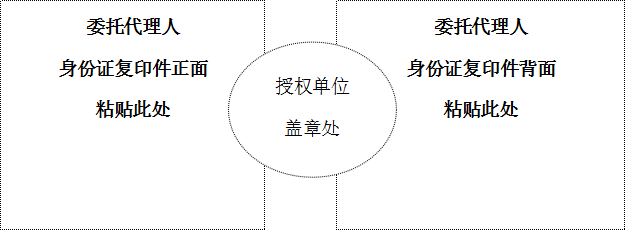 附件1：       物资采购、招（投）标报价单投标单位（公章）：               授权委托人：                  年  月  日投标单位（公章）：               授权委托人：              年  月  日招标人招标人中建新疆建工集团第一建筑工程有限公司中建新疆建工集团第一建筑工程有限公司中建新疆建工集团第一建筑工程有限公司中建新疆建工集团第一建筑工程有限公司中建新疆建工集团第一建筑工程有限公司中建新疆建工集团第一建筑工程有限公司中建新疆建工集团第一建筑工程有限公司中建新疆建工集团第一建筑工程有限公司工程名称工程名称乌鲁木齐市粮食储备库2.25万吨仓容建设项目工程乌鲁木齐市粮食储备库2.25万吨仓容建设项目工程乌鲁木齐市粮食储备库2.25万吨仓容建设项目工程乌鲁木齐市粮食储备库2.25万吨仓容建设项目工程乌鲁木齐市粮食储备库2.25万吨仓容建设项目工程乌鲁木齐市粮食储备库2.25万吨仓容建设项目工程乌鲁木齐市粮食储备库2.25万吨仓容建设项目工程乌鲁木齐市粮食储备库2.25万吨仓容建设项目工程序号材料名称材料名称规格型号单位数量不含增值税单价增值税税率含增值税单价暂定含增值税合价备注1控制箱控制箱1.名称:HKX智能化控制箱2.规格:560*870*200 台 6详见附件二2控制箱控制箱1.名称:MEB总等电位接地端子箱2.规格:300*200*120  台6详见附件二3插座箱插座箱1.名称:APC1插座箱2.规格:560*870*200 台6 详见附件二4插座箱插座箱1.名称:APC2插座箱2.规格:560*870*200 台6 详见附件二5插座箱插座箱1.名称:APC3插座箱2.规格:560*870*200 台12 详见附件二6电力电缆电力电缆YJV-3*95+1*50 m400详见附件二7电力电缆电力电缆YJV-3*50+2*25 m680 详见附件二8电力电缆头电力电缆头YJV-3*50+2*25 个 24详见附件二9配线配线ZR-BV-2.5 m10900 详见附件二10配线配线ZR-BV-4 m2800 详见附件二说明：此表数量为暂定，以现场实际需用量为准。2、以上所报单价为全费用综合固定单价，含增值税税金（税率为   %）。说明：此表数量为暂定，以现场实际需用量为准。2、以上所报单价为全费用综合固定单价，含增值税税金（税率为   %）。说明：此表数量为暂定，以现场实际需用量为准。2、以上所报单价为全费用综合固定单价，含增值税税金（税率为   %）。说明：此表数量为暂定，以现场实际需用量为准。2、以上所报单价为全费用综合固定单价，含增值税税金（税率为   %）。说明：此表数量为暂定，以现场实际需用量为准。2、以上所报单价为全费用综合固定单价，含增值税税金（税率为   %）。说明：此表数量为暂定，以现场实际需用量为准。2、以上所报单价为全费用综合固定单价，含增值税税金（税率为   %）。说明：此表数量为暂定，以现场实际需用量为准。2、以上所报单价为全费用综合固定单价，含增值税税金（税率为   %）。说明：此表数量为暂定，以现场实际需用量为准。2、以上所报单价为全费用综合固定单价，含增值税税金（税率为   %）。说明：此表数量为暂定，以现场实际需用量为准。2、以上所报单价为全费用综合固定单价，含增值税税金（税率为   %）。说明：此表数量为暂定，以现场实际需用量为准。2、以上所报单价为全费用综合固定单价，含增值税税金（税率为   %）。